contrôle continu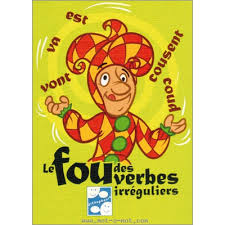 prénom........................................................résultat......................sur 100%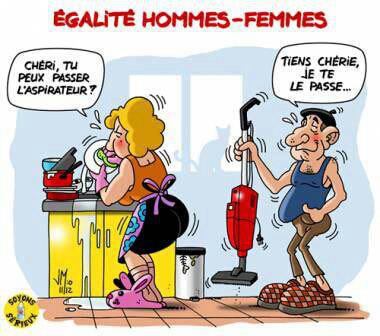 att se i presensatt se i presensatt vilja (ha) i presensatt vilja (ha) i presensjag serjag vill (ha)du serdu vill (ha)han/hon serhan/hon vill (ha)vi/man servi/man vill (ha)vi servi vill (ha)ni serni vill (ha)de serde vill (ha)att veta i presensatt veta i presensatt komma i presensatt komma i presensjag vetjag kommerdu vetdu kommerhan/hon vethan/hon kommervi/man vetvi/man kommervi vetvi kommerni vetni kommerde vetde kommeratt känna till i presensatt känna till i presensatt sova i presensatt sova i presensjag känner tilljag soverdu känner tilldu soverhan/hon känner tillhan/hon sovervi/man känner tillvi/man sovervi känner tillvi soverni känner tillni soverde känner tillde soveratt springa i presensatt springa i presensatt gå ut i presensatt gå ut i presensjag springerjag går utdu springerdu går uthan/hon springerhan/hon går utvi/man springervi/man går utvi springervi går utni springerni går utde springerde går utatt säga i presensatt säga i presensatt ta i presensatt ta i presensjag sägerjag tardu sägerdu tarhan/hon sägerhan/hon tarvi/man sägervi/man tarvi sägervi tarni sägerni tarde sägerde tarsentir=att känna  i presenssentir=att känna  i presenscraindre=att frukta  i presenscraindre=att frukta  i presensjag kännerjag fruktardu kännerdu fruktarhan/hon kännerhan/hon fruktarvi/man kännervi/man fruktarvi kännervi fruktarni kännerni fruktarde kännerde fruktaratt dricka i presensatt dricka i presensatt åka iväg i presensatt åka iväg i presensjag drickerjag åker ivägdu drickerdu åker iväghan/hon drickerhan/hon åker ivägvi/man drickervi/man åker ivägvi drickervi åker ivägni drickerni åker ivägde drickerde åker ivägatt läsa i presensatt läsa i presensatt sätta, ställa, lägga i presensatt sätta, ställa, lägga i presensjag läserjag sätter, ställerdu läserdu sätter, ställerhan/hon läserhan/hon sätter, ställervi/man läservi/man sätter, ställervi läservi sätter, ställerni läserni sätter, ställerde läserde sätter, ställeratt tro i presensatt tro i presensatt kunna i presensatt kunna i presensjag trorjag kandu trordu kanhan/hon trorhan/hon kanvi/man trorvi/man kanvi trorvi kanni trorni kande trorde kanatt göra i presensatt göra i presensatt gå, må, åka, skall i presensatt gå, må, åka, skall i presensjag görjag går, skall, åkerdu gördu går, skall, åkerhan/hon görhan/hon går, skall, åkervi/man görvi/man går, skall, åkervi görvi går, skall, åkerni görni går, skall, åkerde görde går, skall, åkerdevoir=måste, vara tvungen att i presensdevoir=måste, vara tvungen att i presensrire=att skratta i presensrire=att skratta i presensjag måste, börjag skrattardu måste, bördu skrattarhan/hon måste, börhan/hon skrattarvi/man måste, börvi/man skrattarvi måste, börvi skrattarni måste, börni skrattarde måste, börde skrattarvad ser hon?de tar två efterrätter varmina lärare sover på lektion*hon känner att du inte har det bra härdu dricker lite läskjag springer i skogenskall ni köpa ett nytt hus?han läser Koranen sida för sidaläser du bara deckare?kan ni stänga fönstret tack?jag måste åka nukänner du dig beredd?jag vet intevi känner att han gömmer någotmina bröder läser dåligtvill ni betala?skall vi dricka något hos mig?sover ni bra?hur mycket är jag skyldig er?*vi tror veta, vi tror att vi vetvad säger du?de skrattar när du pratarvad gör ni?ställ ditt bagage härgår du ut med Corinne?en olycka kommer aldrig självde säger sanningenvar skall jag ställa/sätta mig?vi kommer straxjag fruktar att du blir besvikendu springer fortde städar hos migsniglar springer aldrig fortde fruktar lärarens reaktionvi vet alltdu måste skratta när jag berättar ett skämtjag känner inte alls till Londonvad läser ni?tar ni på er era svarta skor?jag skrattar hela tidengår ni ut även om det spöregnar?vi kan förståtar ni en kaffe?jag tar en pannkaka med honung tackser ni ofta min morbror?dricker ni te?de vet att ni kommerni säger inte alltni borde/måste sluta att rökavi går ut tillsammans (=vi är ihop)tror du att det är falskt?jag vill ingenting vetade vill att jag lägger mig klockan 20.00vi skrattar inte åt hans humorgår ni ut varje fredag?jag tror digvad gör du i kväll?de känner sig i form*vi tar nöje, dvs. vi har det bra, njuterman vet aldrigde lägger nycklarna i soptunnanjag sover alltid dåligtde dricker för mycket rödvinjag åker om fem minutervarifrån kommer ni?vi åker på semester idagde känner till min adressvad fruktar ni mest?de kan komma på söndagvi tar tågetsover du under fransklektionen?gör du dina läxor?skall vi sätta på lite musik?när åker ni?skrattar ni när han berättar skämt?mina kompisar kommervill du att jag hjälper dig?jag dricker inte kaffe innan jag åker ivägde tror att ni sjunger braman säger tackhon säger att du tar för många kortvi fruktar att det är för sentjag går ut i eftermiddagsov gott Marcel!de går på bio utan mig/de skall på bio utan migvi ser ingentinghon kommer med en kusinMarseille är en stad som fruktar (=farlig)han vill sluta att rökahur mår ni?jag känner mig sjukvi vill ha garantier åker du alldeles själv?vi skall vinna!de åker tidigt nu på morgonenmin flickvän sover mycketvi sover på vindenkan du hjälpa mig?du skrattar för högt (starkt)känner du till min favoritfärg?skall du jobba i morgon bitti?man läser lite i Sverigeåk inte utan migkan jag (få) prova?hon tar på sig sin rosa kjolkänner ni er bättre idag?springer ni i stan?känner du den goda lukten?jag åker till Estland i morgonser du något i kikaren?säg mig alltmina elever kan inte simmamin syster lagar mathon springer som en galninghon tror mig intede går ut varje nattjag tror att du kan vinnade måste ändra åsiktkänner ni till denna gata?jag läser tidningenjag säger ingentingkommer du på torsdag?hon dricker havsvattentror ni (på) allt han säger?skall vi göra något i kväll?hon måste lyssna på lärarenskall vi gå ut i helgen?vi känner väl till Parisni vet ingentingmina föräldrar ser allthon skrattar sällanjag ser ofta din pappa